Scenario 1: Incorporating the RGO into a 50 Minute Class:Welcome and Today’s Agenda		2 minutesRGO sharing, groups of 3			20 minutes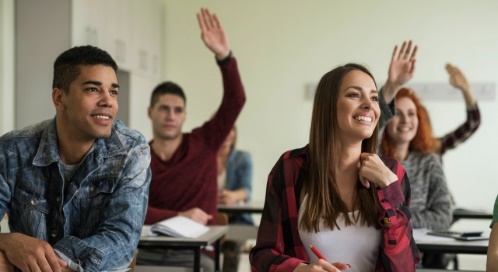 5 minutes for each to share their Aha’s5 minutes at end to discuss, clarify, 
explain OR develop test questionsFill in the Gaps					13 minutesInvite questions from groupsRe-teach priority contentMake connections to new contentIntroduce New Content			13 minutesGive clues on priority content“Look-Fors”Assign new reading/Closure			2 minutesScenario 2: Incorporating the RGO into a 75 Minute Class:Welcome and Today’s Agenda			3 minutesFocus Review on Main Categories 		5 minutes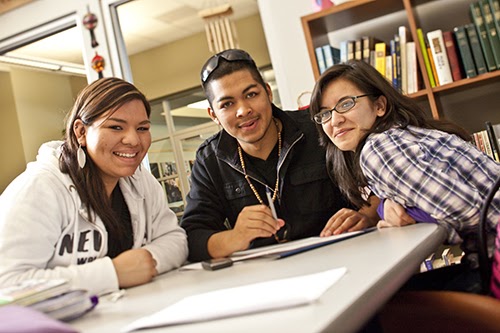 RGO sharing				27 minutes5 minutes for each to share their Aha’s17 minutes to create a concept map 5 minutes to come to a consensus on the Main ConceptCognitive Break  				3 minutesShare-Out					25 minutesInvite questions from groupsGallery Walk, Round Robin, Open Discussion, etc.Discuss gaps.			Introduce New Content				10 minutesClosure						2 minutesHandout: Teaching Students to Read Like a Pro(fessor)With Conni Campbell, Jo Clemmons, and Gayle SollfrankWhy Use Reading Graphic Organizers:Show connections in informationEmploy all levels of Bloom’s TaxonomyKeep students accountable to:Come to class….preparedTake ownership of their learningContribute to each other’s understanding and life-long learning skillsHelp prepare for examsAllow you to know where there are gaps in comprehension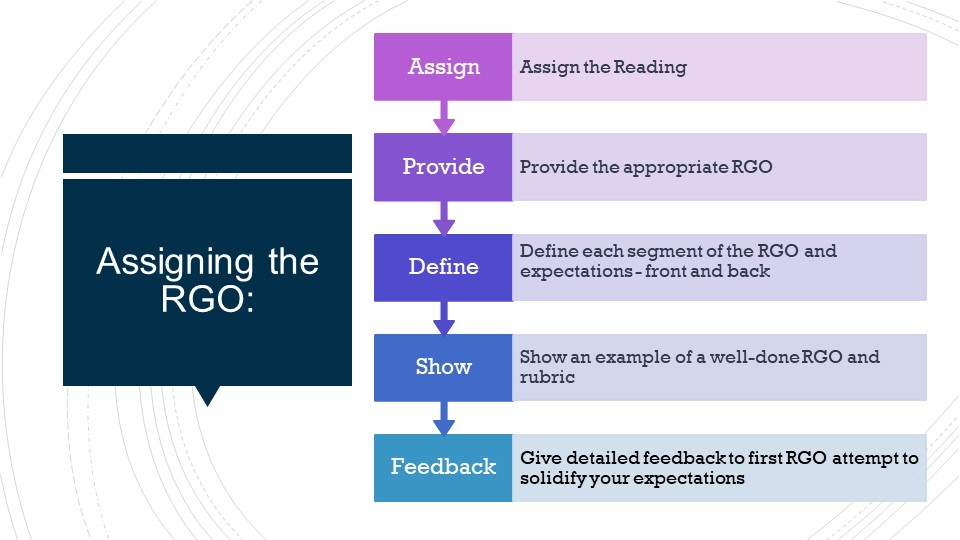 